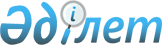 Об утверждении Положения о Государственной комиссии Республики Казахстан по передислокации высших и центральных государственных органов в город АкмолуПостановление Правительства Республики Казахстан от 13 ноября 1995 г. N 1520



          Правительство Республики Казахстан постановляет:




          1. Утвердить прилагаемое Положение о Государственной комиссии
Республики Казахстан по передислокации высших и центральных
государственных органов в город Акмолу.




          2. Установить, что обслуживание Аппарата указанной Комиссии
осуществляется в порядке, определенном для Аппарата Правительства
Республики Казахстан.





    Премьер-Министр
  Республики Казахстан

                                          Утверждено



                                 постановлением Правительства
                                     Республики Казахстан
                                  от 13 ноября 1995 г. N 1520











                                                          Положение




                                                  о Государственной




                                    комиссии Республики Казахстан по




                                передислокации высших и центральных




                              государственных органов в город Акмолу








          1. Государственная комиссия Республики Казахстан по
передислокации высших и центральных государственных органов в город
Акмолу (далее - Комиссия) является постоянно действующим органом
Республики Казахстан, обеспечивающим координацию деятельности всех
юридических лиц, независимо от ведомственной подчиненности и формы
собственности, в том числе и иностранных, участвующих в переносе
столицы Казахстана и дальнейшем развитии города Акмолы и зон его
влияния.




          Комиссия подчиняется непосредственно Премьер-Министру
Республики Казахстан.




          Персональный состав Комиссии утверждается Президентом
Республики Казахстан по представлению Премьер-Министра Республики
Казахстан.




          2. Комиссия в своей деятельности руководствуется Конституцией и
законами Республики Казахстан, актами Президента Республики
Казахстан, решениями Правительства Республики Казахстан и настоящим
Положением.




          3. Основными задачами Комиссии являются:




          обеспечение государственного управления вопросами переноса
столицы Республики Казахстан из города Алматы в город Акмолу;




          координация и организация деятельности по комплексному развитию
города Акмолы и зон его влияния с учетом современных подходов к
государственному регулированию застройки территорий.




          4. Исходя из основных задач, Комиссия с привлечением
заинтересованных министерств, государственных комитетов, иных
центральных и местных исполнительных органов и других
заинтересованных организаций осуществляет следующие функции:




          организует разработку государственных программ по вопросам
переноса столицы из города Алматы в город Акмолу и других
необходимых программ, направленных на развитие города Акмолы и зон
его влияния, осуществляет контроль за их выполнением;
<*>



          обеспечивает руководство процессом передислокации в город
Акмолу высших и центральных государственных органов Республики
Казахстан;




          координирует деятельность по обеспечению города Акмолы и зон
его влияния градорегулирующей документацией, а также процесс
проектирования, строительства и реконструкции объектов для
размещения высших и центральных государственных органов, объектов
деловой, промышленной, инженерной, транспортной и социальной
инфраструктур новой столицы, организации этих работ на конкурсной
основе и решения вопросов их финансирования;




          организует подготовку проектов законодательных и других
нормативно-правовых актов по вопросам, связанным с переносом столицы
и дальнейшим развитием города Акмолы и зон его влияния;




          согласовывает выделение средств из внебюджетного фонда "Новая
столица";




          вносит предложения, требующие решения Правительства Республики
Казахстан, по вопросам, относящимся к компетенции Комиссии.




          организует на территории города Акмолы по объектам,
касающимся передислокации высших и центральных государственных 
органов в город Акмолу:




          проведение экспертизы проектно-изыскательских работ;




          контроль за качеством строительно-монтажных работ,
производством строительных метериалов, изделий и конструкций;




          лицензирование проектно-изыскательских, экспертных,
строительно-монтажных работ и работ по производству строительных
материалов, изделий и конструкций.




          Сноска. В абзаце втором заменены слова - постановлением
Правительства РК от 14 февраля 1997 г. N 214  
 P970214_ 
 .
Пункт 4 дополнен новыми абзацами - постановлением Правительства РК
от 28 марта 1997 г. N 434  
 P970434_ 
 .




          5. Для выполнения возложенных задач и осуществления функций
Комиссия:




          привлекает министерства, государственные комитеты, иные
центральные и местные исполнительные органы и другие
заинтересованные организации для разработки и реализации
государственных программ по вопросам переноса столицы
Республики Казахстан из города Алматы в город Акмолу и других
необходимых программ, направленных на развитие города Акмолы и зон
его влияния;
<*>



          принимает участие в работе органов государственного управления
Республики Казахстан и местных исполнительных органов при решении
вопросов, связанных с развитием города Акмолы и зон его влияния.




          Все решения указанных органов по данным вопросам подлежат до их
принятия согласованию с Комиссией;




          устанавливает при застройки города Акмолы и зон его влияния
нормы и правила, обязательные для исполнения всеми участниками этого
процесса;




          формирует временные творческие коллективы для выполнения
различных видов работ, связанных с деятельностью Комиссии;




          привлекает на договорной основе для проработки проблем развития
города Акмолы и зон его влияния специалистов, ученых, экспертов, в
том числе из зарубежных стран;




          организует проведение международных и иных конкурсов на право
проектирования и строительства объектов на территории города Акмолы
и зон его влияния;




          осуществляет иные полномочия, вытекающие из возложенных на
Комиссию задач и функций.




          Сноска. В абзаце втором заменены слова - постановлением 
Правительства РК от 14 февраля 1997 г. N 214  
 P970214_ 
 .




          6. Акты Комиссии, принятые по вопросам передислокации высших и
центральных государственных органов в город Акмолу, развития новой
столицы и зон ее влияния, обязательны для исполнения всеми
юридическими и физическими лицами, участвующими в переносе столицы
Республики Казахстан и дальнейшем развитии города Акмолы и зон его
влияния.




          7. Государственные органы и должностные лица, организации
Республики Казахстан обязаны оказывать содействие и помощь Комиссии
в осуществлении ее полномочий, предоставлять Комиссии и ее аппарату
необходимые сведения и материалы.




          8. Комиссия осуществляет свою работу в соответствии с планами,
утверждаемыми ее Председателем, и проводит свои заседания не реже
одного раза в квартал.




          В период между заседаниями Комиссии решения принимаются ее
Председателем или по его поручению освобожденным заместителем
Председателя - руководителем Аппарата Комиссии в виде распоряжений и
поручений.
<*>



          Решения Комиссии оформляются в виде постановлений и протоколов.




          Сноска. В абзаце втором заменены слова - постановлением 
Правительства РК от 8 апреля 1996 г. N 400.




          9. Комиссия имеет аппарат, который финансируется из
республиканского бюджета.




          Количественный состав аппарата Комиссии определяется
Правительством Республики Казахстан.




          По представлению руководителя аппарата Комиссии председатель
Комиссии утверждает Положение об аппарате Комиссии, его структуру и
штатное расписание в пределах установленной численности и фонда
заработной платы.




          Назначение на должности первого заместителя, заместителя
руководителя аппарата и заведующих отделами аппарата Комиссии
производится по представлению руководителя аппарата, после
согласования с председателем Комиссии в порядке, определенном для
Аппарата Правительства Республики Казахстан. Назначение на должности
других ответственных работников аппарата Комиссии производится
председателем Комиссии по представлению руководителя аппарата.
<*>



          Обслуживание аппарата Комиссии осуществляется в порядке,
определенном для Аппарата Правительства Республики Казахстан.




          Аппарат Комиссии является юридическим лицом, имеет гербовую
печать со своим наименованием на казахском и русском языках, штампы,
бланки установленных образцов, расчетные счета в банковских
учреждениях.




          Сноска. В абзаце четвертом заменены слова - постановлением 
Правительства РК от 14 февраля 1997 г. N 214  
 P970214_ 
 .




          10. Аппарат Комиссии возглавляется руководителем, который
является освобожденным заместителем председателя Комиссии и по
должности приравнивается к статусу первого заместителя Руководителя
Аппарата Правительства Республики Казахстан.
<*>



          Должности заместителей руководителя и других работников
аппарата Комиссии приравниваются к соответствующим должностям
работников Аппарата Правительства Республики Казахстан.




          Сноска. В абзаце первом заменены слова - постановлением 
Правительства РК от 8 апреля 1996 г. N 400.




          11. Комиссию возглавляет Председатель, назначаемый на должность
и освобождаемый от должности Президентом Республики Казахстан по 
представлению Премьер-Министра Республики Казахстан.




          Председатель имеет заместителей, назначаемых и освобождаемых 
от должности Президентом Республики Казахстан по представлению
Председателя Комиссии и по согласованию с Премьер-Министром Республики 
Казахстан.




          Председатель Комиссии:




          несет ответственность за состояние проведения работ по переносу
столицы из города Алматы в город Акмолу;




          руководит деятельностью Комиссии, распределяет обязанности между 
заместителями и членами Комиссии, устанавливает степень их 
ответственности за руководство отдельными направлениями деятельности 
Комиссии.




          создает в установленном порядке организации, осуществляющие 
проведение экспертизы проектно-изыскательских работ,
контроль за качеством строительно-монтажных работ, производством
строительных материалов, изделий и конструкций и лицензирование
проектно-изыскательских, экспертных, строительно-монтажных работ
и работ по производству строительных материалов, изделий и 
конструкций на территории города Акмолы по объектам, касающимся
передислокации высших и центральных государственных органов в
город Акмолу, а также реорганизует и ликвидирует эти организации.
<*>



          Сноска. Пункт 11 - в редакции постановления Правительства РК
от 14 февраля 1997 г. N 214  
 P970214_ 
 . Дополнен новым абзацем -
постановлением Правительства РК от 28 марта 1997 г. N 434  
 P970434_ 
 .
В абзац шестой внесены изменения - постановлением Правительства РК
от 4 мая 1997 г. N 702  
 P970702_ 
 .








					© 2012. РГП на ПХВ «Институт законодательства и правовой информации Республики Казахстан» Министерства юстиции Республики Казахстан
				